Protocolo de Madrid relativo al Registro Internacional de Marcas Modificación de los importes de la tasa individual:  GreciaEl Gobierno de Grecia ha notificado al Director General de la Organización Mundial de la Propiedad Intelectual (OMPI) una declaración modificando los importes de la tasa individual a pagarse respecto a Grecia en virtud del Artículo 8.7) del Protocolo de Madrid.  De conformidad con la Regla 35.2)b) del Reglamento del Protocolo de Madrid, el Director General de la OMPI, tras consultar con la Oficina de Grecia, ha establecido los siguientes nuevos importes de dicha tasa individual en francos suizos:Esta modificación surtirá efecto el 22 de agosto de 2020.  Por tanto, estos importes se abonarán cuando Greciaa) 	sea designado en una solicitud internacional que se haya recibido por la Oficina de origen en dicha fecha o con posterioridad;  ob) 	sea objeto de una designación posterior recibida por la Oficina de la Parte Contratante del titular en dicha fecha o con posterioridad, o sea presentada directamente a la Oficina Internacional de la OMPI en dicha fecha o con posterioridad;  oc) 	haya sido designado en un registro internacional que se haya renovado en dicha fecha o con posterioridad.18 de junio de 2020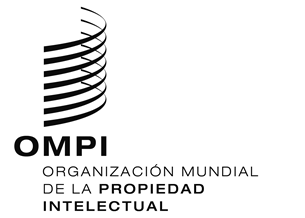 AVISO N.º 48/2020AVISO N.º 48/2020AVISO N.º 48/2020ASUNTOSASUNTOSImportes(en francos suizos)Solicitud odesignaciónposterior –  por una clase de productos o servicios127Solicitud odesignaciónposterior –  por cada clase adicional 21Solicitud odesignaciónposterior Cuando se trate de una marca colectiva o de certificación:Solicitud odesignaciónposterior –  por una clase de productos o servicios634Solicitud odesignaciónposterior –  por cada clase adicional106Renovación–  por una clase de productos o servicios116Renovación–  por cada clase adicional 21RenovaciónCuando se trate de una marca colectiva o de certificación:Renovación–  por una clase de productos o servicios–  por cada clase adicional581106